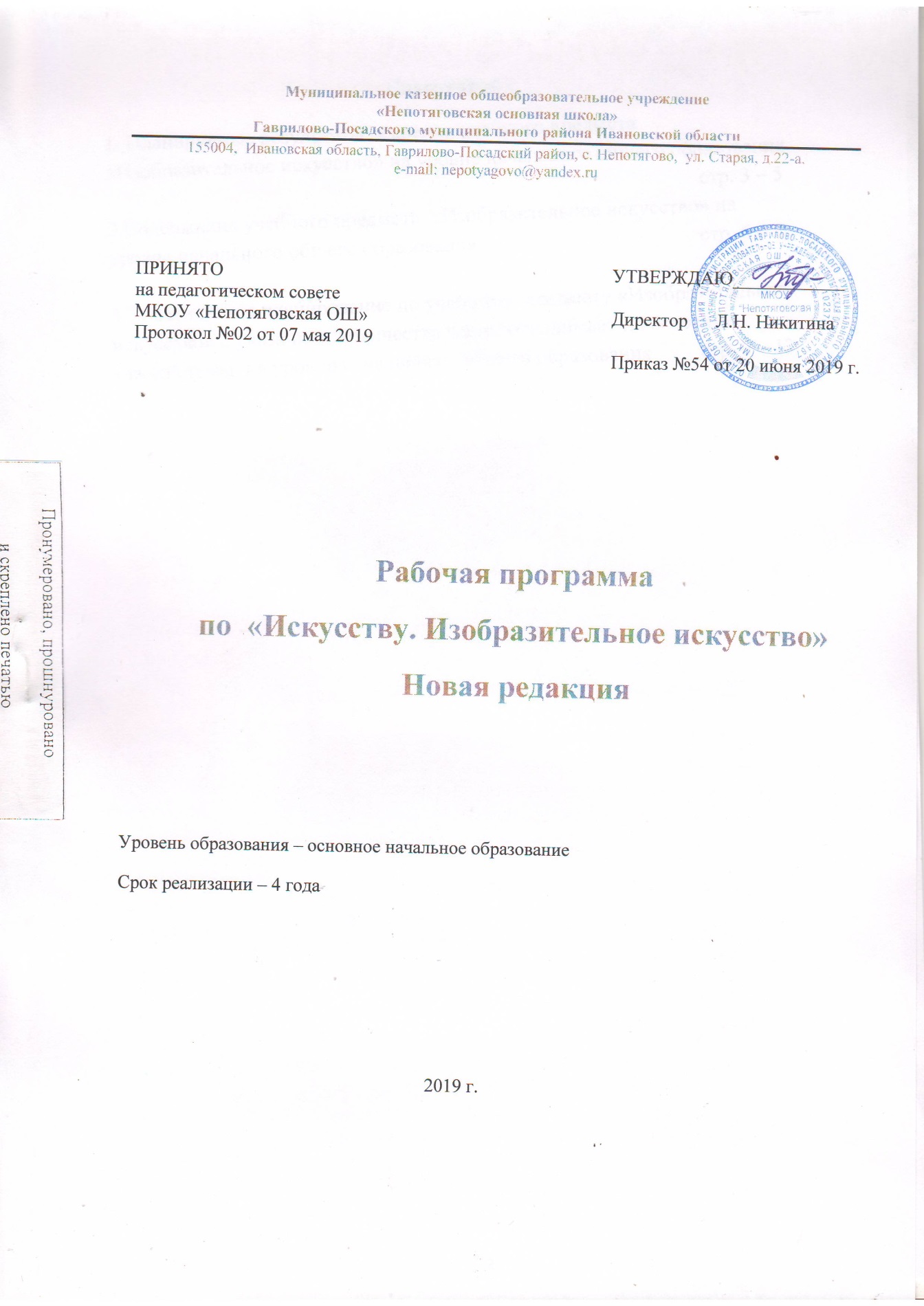 Содержание1. Планируемые результаты освоения учебного предмета «Изобразительное искусство» на уровне начального общего образования                                                                                                                стр. 3 – 52.Содержание учебного предмета  «Изобразительное искусство» на уровне начального общего образования                                         стр. 6 – 83.Тематическое планирование по учебному  предмету «Изобразительное искусство» с указанием количества часов, отводимых  на освоение  каждой темы  на уровне начального   общего образования         стр. 9 – 131.	Планируемые результаты освоения учебного предмета«Изобразительное искусство»на уровне начального общего образования       В результате изучения изобразительного искусства  при получении начального общего образования у обучающихся: · будут сформированы основы художественной культуры: представление о специфике изобразительного искусства, потребность в художественном творчестве и в общении с искусством, первоначальные понятия о выразительных возможностях языка искусства; ·начнут развиваться образное мышление, наблюдательность и воображение, учебнотворческие способности, эстетические чувства, формироваться основы анализа произведения искусства; будут проявляться эмоционально-ценностное отношение к миру, явлениям действительности и художественный вкус; · сформируются основы духовно-нравственных ценностей личности — способности оценивать и выстраивать на основе традиционных моральных норм и нравственных идеалов, воплощённых в искусстве, отношение к себе, другим людям, обществу, государству, Отечеству, миру в целом; устойчивое представление о добре и зле, должном и недопустимом, которые станут базой самостоятельных поступков и действий на основе морального выбора, понимания и поддержания нравственных устоев, нашедших отражение и оценку в искусстве, любви, взаимопомощи, уважении к родителям, заботе о младших и старших, ответственности за другого человека; появится готовность и способность к реализации своего творческого потенциала в духовной и художественно-продуктивной деятельности, разовьётся трудолюбие, оптимизм, способность к преодолению трудностей, открытость миру, диалогичность; ·установится осознанное уважение и принятие традиций, самобытных культурных ценностей, форм культурно-исторической, социальной и духовной жизни родного края, наполнятся конкретным содержанием понятия «Отечество», «родная земля», «моя семья и род», «мой дом», разовьётся принятие культуры и духовных традиций многонационального народа Российской Федерации, зародится целостный, социально ориентированный взгляд на мир в его органическом единстве и разнообразии природы, народов, культур и религий; ·будут заложены основы российской гражданской идентичности, чувства сопричастности и гордости за свою Родину, российский народ и историю России, появится осознание своей этнической и национальной принадлежности, ответственности за общее благополучие. Обучающиеся: ·овладеют практическими умениями и навыками в восприятии произведений пластических искусств и в различных видах художественной деятельности: графике (рисунке), живописи, скульптуре, архитектуре, художественном конструировании, декоративно-прикладном искусстве; ·смогут понимать образную природу искусства; давать эстетическую оценку и выражать своё отношение к событиям и явлениям окружающего мира, к природе, человеку и обществу; воплощать художественные образы в различных формах художественно-творческой деятельности; ·научатся применять художественные умения, знания и представления о пластических искусствах для выполнения учебных и художественно-практических задач, познакомятся с возможностями использования в творчестве различных ИКТ-средств; ·получат навыки сотрудничества со взрослыми и сверстниками, научатся вести диалог, участвовать в обсуждении значимых для человека явлений жизни и искусства, будут способны вставать на позицию другого человека; ·смогут реализовать собственный творческий потенциал, применяя полученные знания и представления об изобразительном искусстве для выполнения учебных и художественно-практических задач, действовать самостоятельно при разрешении проблемно-творческих ситуаций в повседневной жизни. Восприятие искусства и виды художественной деятельности                             Выпускник научится: ·различать основные виды художественной деятельности (рисунок, живопись, скульптура, художественное конструирование и дизайн, декоративно-прикладное искусство) и участвовать в художественно-творческой деятельности, используя различные художественные материалы и приёмы работы с ними для передачи собственного замысла; ·различать основные виды и жанры пластических искусств, понимать их специфику;                                                                                 ·эмоционально-ценностно относиться к природе, человеку, обществу;                                              различать и передавать в художественно-творческой деятельности характер, эмоциональные состояния и своё отношение к ним средствами художественного образного языка;                        ·узнавать, воспринимать, описывать и эмоционально оценивать шедевры своего национального, российского и мирового искусства, изображающие природу, человека, различные стороны (разнообразие, красоту, трагизм и т. д.) окружающего мира и жизненных явлений; ·приводить примеры ведущих художественных музеев России и художественных музеев своего региона, показывать на примерах их роль и назначение. Выпускник получит возможность научиться: ·воспринимать произведения изобразительного искусства, участвовать в обсуждении их содержания и выразительных средств, различать сюжет и содержание в знакомых произведениях; ·видеть проявления прекрасного в произведениях искусства (картины, архитектура, скульптура и т.д. в природе, на улице, в быту); ·высказывать аргументированное 	суждение о художественных произведениях, изображающих природу и человека в различных эмоциональных состояниях. Азбука искусства. Как говорит искусство? Выпускник научится: ·создавать простые композиции на заданную тему на плоскости и в пространстве; ·использовать выразительные средства изобразительного искусства: композицию, форму, ритм, линию, цвет, объём, фактуру; различные художественные материалы для воплощения собственного художественно-творческого замысла; ·различать основные и составные, тёплые и холодные цвета; изменять их эмоциональную напряжённость с помощью смешивания с белой и чёрной красками; использовать их для передачи художественного замысла в собственной учебно-творческой деятельности; ·создавать средствами живописи, графики, скульптуры, декоративно-прикладного искусства образ человека: передавать на плоскости и в объёме пропорции лица, фигуры; передавать характерные черты внешнего облика, одежды, украшений человека; ·наблюдать, сравнивать, сопоставлять и анализировать пространственную форму предмета; изображать предметы различной формы; использовать простые формы для создания выразительных образов в живописи, скульптуре, графике, художественном конструировании; ·использовать декоративные элементы, геометрические, растительные узоры для украшения своих изделий и предметов быта; использовать ритм и стилизацию форм для создания орнамента; передавать в собственной художественно-творческой деятельности специфику стилистики произведений народных художественных промыслов в России (с учётом местных условий). Выпускник получит возможность научиться: ·пользоваться средствами выразительности языка живописи, графики, скульптуры, декоративно-прикладного искусства, художественного конструирования в собственной художественно-творческой деятельности; передавать разнообразные эмоциональные состояния, используя различные оттенки цвета, при создании живописных композиций на заданные темы; ·моделировать новые формы, различные ситуации путём трансформации известного, создавать новые образы природы, человека, фантастического существа и построек средствами изобразительного искусства и компьютерной графики; ·выполнять простые рисунки и орнаментальные композиции, используя язык компьютерной графики в программе Paint. Значимые темы искусства. О чём говорит искусство?                               Выпускник научится: ·осознавать значимые темы искусства и отражать их в собственной художественно-творческой деятельности; ·выбирать художественные материалы, средства художественной выразительности для создания образов природы, человека, явлений и передачи своего отношения к ним; решать художественные задачи (передавать характер и намерения объекта — природы, человека, сказочного героя, предмета, явления и т.д. — в живописи, графике и скульптуре, выражая своё отношение к качествам данного объекта) с опорой на правила перспективы, цветоведения, усвоенные способы действия.                                                                                                                                           Выпускник получит возможность научиться: ·видеть, чувствовать и изображать красоту и разнообразие природы, человека, зданий, предметов; ·понимать и передавать в художественной работе разницу представлений о красоте человека в разных культурах мира, проявлять терпимость к другим вкусам и мнениям; ·изображать пейзажи, натюрморты, портреты, выражая к ним своё отношение; ·изображать многофигурные композиции на значимые жизненные темы и участвовать в коллективных работах на эти темы.2.	Содержание учебного предмета  «Изобразительное искусство» на уровне начального общего образованияВиды художественной деятельности. Восприятие произведений искусства. Особенности художественного творчества: художник и зритель. Образная сущность искусства: художественный образ, его условность, передача общего через единичное. Отражение в произведениях пластических искусств общечеловеческих идей о нравственности и эстетике: отношение к природе, человеку и обществу. Фотография и произведение изобразительного искусства: сходство и различия. Человек, мир природы в реальной жизни: образ человека, природы в искусстве. Представления о богатстве и разнообразии художественной культуры (на примере культуры народов России). Выдающиеся представители изобразительного искусства народов России (по выбору). Ведущие художественные музеи России (ГТГ, Русский музей, Эрмитаж) и региональные музеи. Восприятие и эмоциональная оценка шедевров национального, российского и мирового искусства. Представление о роли изобразительных (пластических) искусств в повседневной жизни человека, в организации его материального окружения. Рисунок. Материалы для рисунка: карандаш, ручка, фломастер, уголь, пастель, мелки и т. д. Приемы работы с различными графическими материалами. Роль рисунка в искусстве: основная и вспомогательная. Красота и разнообразие природы, человека, зданий, предметов, выраженные средствами рисунка. Изображение деревьев, птиц, животных: общие и характерные черты. Живопись. Живописные материалы. Красота и разнообразие природы, человека, зданий, предметов, выраженные средствами живописи. Цвет основа языка живописи. Выбор средств художественной выразительности для создания живописного образа в соответствии с поставленными задачами. Образы природы и человека в живописи. Скульптура. Материалы скульптуры и их роль в создании выразительного образа. Элементарные приемы работы с пластическими скульптурными материалами для создания выразительного образа (пластилин, глина — раскатывание, набор объема, вытягивание формы). Объем — основа языка скульптуры. Основные темы скульптуры. Красота человека и животных, выраженная средствами скульптуры. Художественное конструирование и дизайн. Разнообразие материалов для художественного конструирования и моделирования (пластилин, бумага, картон и др.). Элементарные приемы работы с различными материалами для создания выразительного образа (пластилин — раскатывание, набор объема, вытягивание формы; бумага и картон — сгибание, вырезание). Представление о возможностях использования навыков художественного конструирования и моделирования в жизни человека.  Декоративно­прикладное искусство. Истоки декоративно­прикладного искусства и его роль в жизни человека. Понятие о синтетичном характере народной культуры (украшение жилища, предметов быта, орудий труда, костюма; музыка, песни, хороводы; былины, сказания, сказки). Образ человека в традиционной культуре. Представления народа о мужской и женской красоте, отраженные в изобразительном искусстве, сказках, песнях. Сказочные образы в народной культуре и декоративно­прикладном искусстве. Разнообразие форм в природе как основа декоративных форм в прикладном искусстве (цветы, раскраска бабочек, переплетение ветвей деревьев, морозные узоры на стекле и т. д.). Ознакомление с произведениями народных художественных промыслов в России (с учетом местных условий). Азбука искусства. Как говорит искусство? Композиция. Элементарные приемы композиции на плоскости и в пространстве. Понятия: горизонталь, вертикаль и диагональ в построении композиции. Пропорции и перспектива. Понятия: линия горизонта, ближе — больше, дальше — меньше, загораживания. Роль контраста в композиции: низкое и высокое, большое и маленькое, тонкое и толстое, темное и светлое, спокойное и динамичное и т. д. Композиционный центр (зрительный центр композиции). Главное и второстепенное в композиции. Симметрия и асимметрия. Цвет. Основные и составные цвета. Теплые и холодные цвета. Смешение цветов. Роль белой и черной красок в эмоциональном звучании и выразительности образа. Эмоциональные возможности цвета. Практическое овладение основами цветоведения. Передача с помощью цвета характера персонажа, его эмоционального состояния. Линия. Многообразие линий (тонкие, толстые, прямые, волнистые, плавные, острые, закругленные спиралью, летящие) и их знаковый характер. Линия, штрих, пятно и художественный образ. Передача с помощью линии эмоционального состояния природы, человека, животного. Форма. Разнообразие форм предметного мира и передача их на плоскости и в пространстве. Сходство и контраст форм. Простые геометрические формы. Природные формы. Трансформация форм. Влияние формы предмета напредставление о его характере. Силуэт. Объем. Объем в пространстве и объем на плоскости. Способы передачи объема. Выразительность объемных композиций. Ритм. Виды ритма (спокойный, замедленный, порывистый, беспокойный и т. д.). Ритм линий, пятен, цвета. Роль ритма в эмоциональном звучании композиции в живописи и рисунке. Передача движения в композиции с помощью ритма элементов. Особая роль ритма в декоративно­прикладном искусстве.                                                                                                          Значимые темы искусства. О чем говорит искусство? Земля — наш общий дом. Наблюдение природы и природных явлений, различение их характера и эмоциональных состояний. Разница в изображении природы в разное время года, суток, в различную погоду. Жанр пейзажа. Пейзажи разных географических широт. Использование различных художественных материалов и средств для создания выразительных образов природы. Постройки в природе: птичьи гнезда, норы, ульи, панцирь черепахи, домик улитки и т.д. Восприятие и эмоциональная оценка шедевров русского и зарубежного искусства, изображающих природу. Общность тематики, передаваемых чувств, отношения к природе в произведениях авторов — представителей разных культур, народов, стран (например, А. К. Саврасов, И. И. Левитан, И. И. Шишкин, Н. К. Рерих, К. Моне, П. Сезанн, В. Ван Гог и др.). Знакомство с несколькими наиболее яркими культурами мира, представляющими разные народы и эпохи (например, Древняя Греция, средневековая Европа, Япония или Индия). Роль природных условий в характере культурных традиций разных народов мира. Образ человека в искусстве разных народов. Образы архитектуры и декоративно­прикладного искусства. Родина моя — Россия. Роль природных условий в характере традиционной культуры народов России. Пейзажи родной природы. Единство декоративного строя в украшении жилища, предметов быта, орудий труда, костюма. Связь зобразительного искусства с музыкой, песней, танцами, былинами, сказаниями, сказками. Образ человека в традиционной культуре. Представления народа о красоте человека (внешней и духовной), отраженные в искусстве. Образ защитника Отечества. Человек и человеческие взаимоотношения. Образ человека в разных культурах мира. Образ современника. Жанр портрета. Темы любви, дружбы, семьи в искусстве. Эмоциональная и художественная выразительность образов персонажей, пробуждающих лучшие человеческие чувства и качества: доброту, сострадание, поддержку, заботу, героизм, бескорыстие и т. д. Образы персонажей, вызывающие гнев, раздражение, презрение. Искусство дарит людям красоту. Искусство вокруг нас сегодня. Использование различных художественных материалов и средств для создания проектов красивых, удобных и выразительных предметов быта, видов транспорта. Представление о роли изобразительных (пластических) искусств в повседневной жизни человека, в организации его материального окружения. Отражение в пластических искусствах природных, географических условий, традиций, религиозных верований разных народов (на примере изобразительного и декоративно­прикладного искусства народов России). Жанр натюрморта. Художественное конструирование и оформление помещений и парков, транспорта и посуды, мебели и одежды, книг и игрушек. Опыт художественно­творческой деятельности. Участие в различных видах изобразительной, декоративно­прикладной и художественно­конструкторской деятельности. Освоение основ рисунка, живописи, скульптуры, декоративно­прикладного искусства.  Изображение с натуры, по памяти и воображению (натюрморт, пейзаж, человек, животные, растения). Овладение основами художественной грамоты: композицией, формой, ритмом, линией, цветом, объемом, фактурой.  Создание моделей предметов бытового окружения человека. Овладение элементарными навыками лепки и бумагопластики. Выбор и применение выразительных средств для реализации собственного замысла в рисунке, живописи, аппликации, скульптуре, художественном конструировании. Передача настроения в творческой работе с помощью цвета, тона, композиции, пространства, линии, штриха, пятна, объема, фактуры материала. Использование в индивидуальной и коллективной деятельности различных художественных техник и материалов: коллажа, граттажа, аппликации, компьютерной анимации, натурной мультипликации, фотографии, видеосъемки, бумажной пластики, гуаши, акварели, пастели, восковых мелков, туши, карандаша, фломастеров, пластилина, глины, подручных и природных материалов. Участие в обсуждении содержания и выразительных средств 	произведений изобразительного искусства, выражение своего отношения к произведению            3.	Тематическое планирование по учебному  предмету «Изобразительное искусство»  с  указанием количества часов, отводимых  на освоение каждой темына уровне начального   общего образования№Содержание программного материалаКол-во часовХарактеристика основных видовдеятельности1 класс1 класс1 класс1 класс1Ты изображаешь. Знакомство с Мастером Изображения.8 чРабота на плоскостиИзучать окружающий предметный мири мир природы, наблюдать за природнымиявлениями.Различать характер и эмоциональныесостояния в природе и искусстве,возникающие в результате восприятияхудожественного образа (связьизобразительного искусства с природой).Создавать цветовые композиции напередачу характера светоносных стихийв природе (грозы, огня, дождя, северногосияния, радуги, цветущего луга).Овладевать приёмами работы красками икистьюПередавать в цвете своё настроение,впечатление от увиденного в природе, вокружающей действительности.Изображать по памяти и представлению2Ты украшаешь. Знакомство с Мастером Украшения.9 чРабота на плоскостиИзучать окружающий предметный мири мир природы, наблюдать за природнымиявлениями.Различать характер и эмоциональныесостояния в природе и искусстве,возникающие в результате восприятияхудожественного образа (связьизобразительного искусства с природой).Создавать цветовые композиции напередачу характера светоносных стихийв природе (грозы, огня, дождя, северногосияния, радуги, цветущего луга).Овладевать приёмами работы красками икистьюПередавать в цвете своё настроение,впечатление от увиденного в природе, вокружающей действительности.Изображать по памяти и представлению3Ты строишь. Знакомство с Мастером Постройки.10 чПроводить линии разной толщины —вертикальные, горизонтальные, изогнутые.Создавать цветовые композиции поассоциации с музыкой.Находить в книгах, журналахфотографии, на которых передано разноесостояние природы.Уметь описать словами характерзвуков, которые «живут» в этом уголкеприроды.Передавать контрастные и нюансныецветовые отношения в небольшихкомпозициях в технике отрывнойаппликации, с помощью гуаши илиакварели. Привносить свой предмет всоздаваемое пространство, не нарушая егоцелостности4Изображение, украшение, постройка всегда помогают друг другу.5 чИметь представления обизобразительном искусстве, о связиискусства с действительностью;высказывать свои представленияи объяснять ихОтличать материалы и инструментыхудожников — живописца, графика,прикладника, архитектора, скульптора.Понимать, каким образом художникизображает предметы и событияРазличать жанры изобразительногоискусства и уметь их группировать,представить и объяснить. Воспринимать иэмоционально оценивать образнуюхарактеристику произведений художника.Различать средства художественнойвыразительности.5Выставка детских работ.1 чи объяснять ихОтличать материалы и инструментыхудожников — живописца, графика,прикладника, архитектора, скульптора.Понимать, каким образом художникизображает предметы и событияРазличать жанры изобразительногоискусства и уметь их группировать,представить и объяснить. Воспринимать иэмоционально оценивать образнуюхарактеристику произведений художника.Различать средства художественнойвыразительности. Итого33 часа33 часа2  класс2  класс2  класс2  класс1.Чем  и  как  работают  художники?8Выполнять работы различнымихудожественными материалами: гуашью,акварелью, карандашом, пастелью, тушью,пером, цветными мелками, с помощьюаппликации.Наблюдать за разнообразием формыи цвета в природе (формы стволов и корнейдеревьев, снега на ветках, облаков в небе идр.).Создавать этюды, быстрые цветовыезарисовки на основе впечатлений.Создавать коллективную пополняемуюколлекцию фактурВыражать в картине свои чувства,вызванные состоянием природы, — радость,тревогу, грусть, горе, веселье, покой.Использовать в своих работах тёплуюи холодную гаммы цвета.Изображать предметы с натуры ипередавать в рисунке форму, фактуру,рефлекс. Использовать для передачифактуры отпечатки с ткани, листьев и др.Иметь представление о цветовой гамме2.Реальность и фантазии.7Выполнять работы различнымихудожественными материалами: гуашью,акварелью, карандашом, пастелью, тушью,пером, цветными мелками, с помощьюаппликации.Наблюдать за разнообразием формыи цвета в природе (формы стволов и корнейдеревьев, снега на ветках, облаков в небе идр.).Создавать этюды, быстрые цветовыезарисовки на основе впечатлений.Создавать коллективную пополняемуюколлекцию фактурВыражать в картине свои чувства,вызванные состоянием природы, — радость,тревогу, грусть, горе, веселье, покой.Использовать в своих работах тёплуюи холодную гаммы цвета.Изображать предметы с натуры ипередавать в рисунке форму, фактуру,рефлекс. Использовать для передачифактуры отпечатки с ткани, листьев и др.Иметь представление о цветовой гамме3.О  чём  говорит  искус-ство?10Создавать зрительные художественныеобразы.Создавать композиции по материаламбылин о происхождении дождя, грома,молнии, ветра, радуги, огня, воды, воздуха.Сочинять и иллюстрировать свои былины.Создавать сюжетные (в том числеколлективные) композиции на темы,связанные с былинами.Создавать объёмно-пространственнуюкомпозицию в технике бумажной пластикиили лепки — из глины или пластилина.Украшать композиции декоративными4.Как  говорит  искусство?9Участвовать в обсуждении тем:«Искусство вокруг нас», «Красота форм вархитектуре».Наблюдать объекты и явления природыи окружающей действительности; пониматьих образы в картине, музыке, поэзии.Видеть различия в художественно-выразительном языке разных мастеров.Уметь находить образы природы впроизведениях живописи и архитектуры (втом числе в поисковых системах Интернета).Передавать разнообразие оттенков цветаобъектов природы (растений, птиц,насекомых)ИтогоИтого34 часа34 часа3 класс3 класс3 класс3 класс1Вводный урок.1Овладевать основами языка живописи играфики. Передавать разнообразие и красотуприроды (растения, насекомые, птицы, звери,человек в природе)Изображать природный пейзаж вжанровых сценах, натюрморте, иллюстрациях клитературным произведениям, архитектурно-ландшафтных композициях.Использовать в работе впечатления,полученные от восприятия картин художников.2Искусство в твоём доме.7Овладевать основами языка живописи играфики. Передавать разнообразие и красотуприроды (растения, насекомые, птицы, звери,человек в природе)Изображать природный пейзаж вжанровых сценах, натюрморте, иллюстрациях клитературным произведениям, архитектурно-ландшафтных композициях.Использовать в работе впечатления,полученные от восприятия картин художников.3Искусство на улицах твоего города.7Овладевать основами языка живописи играфики. Передавать разнообразие и красотуприроды (растения, насекомые, птицы, звери,человек в природе)Изображать природный пейзаж вжанровых сценах, натюрморте, иллюстрациях клитературным произведениям, архитектурно-ландшафтных композициях.Использовать в работе впечатления,полученные от восприятия картин художников.4Художник и зрелище.11Улавливать настроение и ритм музыкального ипоэтического произведения и передавать ихграфическими средствами.Определять и передавать настроение,использовать цветовое разнообразие оттенков.Акцентировать внимание накомпозиционном центре и ритмическомизображении пятен и линийПонимать и передавать контрастныеотношения в разных пространствах с помощьюцвета, линии, штриха, в том числе в техникекомпьютерной графики.Создавать сюжетные объёмно-пространственные композиции по мотивамтеатральной постановки.Уметь создавать декоративные элементы из глины и гуаши или бумаги, клея и гуаши5Художник и музей.8Уметь выражать в словесной форме своипредставления о видах изобразительногоискусства (их сходстве и различии).Участвовать в обсуждении содержания и выразительных средств произведенийизобразительного искусства.Понимать специфику выразительного языка каждого из нихВыбирать и использовать различныехудожественные материалы для передачисобственного замысла в живописи или графикеИтого34 часа34 часа4 класс4 класс4 класс4 класс1.Искусство нашего народа9Выполнять графические зарисовки, этюды,небольшие живописные работы.Представлять особенности освоенияокружающего пространства людьми иживотными.Запечатлевать уголки природы в пейзаже спомощью разных графических материалов.Создавать композицию в техникекомпьютерной графики с помощью линий ицвета.Выполнять зарисовки, этюды, живописные играфические работы разными техниками иматериалами.Осваивать и создавать выразительныеобразы природы, человека, животногосредствами компьютерной графикиСоздавать графическими средствамивыразительные образы архитектуры, человека,животного в конкретной природной среде сучётом климатического своеобразия региона.2.Искусство разных народов7Выполнять графические зарисовки, этюды,небольшие живописные работы.Представлять особенности освоенияокружающего пространства людьми иживотными.Запечатлевать уголки природы в пейзаже спомощью разных графических материалов.Создавать композицию в техникекомпьютерной графики с помощью линий ицвета.Выполнять зарисовки, этюды, живописные играфические работы разными техниками иматериалами.Осваивать и создавать выразительныеобразы природы, человека, животногосредствами компьютерной графикиСоздавать графическими средствамивыразительные образы архитектуры, человека,животного в конкретной природной среде сучётом климатического своеобразия региона.3.Каждый народ Земли - художник10Уметь работать разными художественнымиматериалами и инструментами: кистями икрасками, тушью и пером, цветнымикарандашами на тонированной бумаге.Выполнять графические работы на основерезультатов обсуждения.Выполнять цветовые и графическиекомпозиции на тему. Создавать из нихколлективную композицию или книгу.Изучать форму народных игрушек иизделий декоративно-прикладного искусства.Определять цветовой и средовой характеркомпозиции.Создавать аппликацию, расписыватьсилуэты предметов быта (утвари) по мотивам народных орнаментов4.Представление народов о духовной красоте человека8Иметь представление об особенностяхкомпозиции в разных видах изобразительногоискусства: в живописи, графике, декоративно-прикладном искусстве (ритм, динамика,цветовая гармония, смысловой композиционныйцентр).Улавливать особенности и своеобразиетворческой манеры разных мастеров.Создавать свои композиции, подражаяманере исполнения понравившегося мастера.Понимать и представлять, что такоенародное декоративно-прикладное искусство.Уметь соотносить и объяснятьособенности формы изделий разных народныхпромыслов.Создавать эскизы, проекты архитектурныхобъектов, учитывая при этом их зависимость отрельефа местности.Представлять и называть разные видыизобразительного искусства, в которыхизображение человека — композиционныйцентр.Итого:34 часа34 часа